ВведениеЭтот контрольный перечень поможет пользователям оценить степень технической готовности конкретной страны к участию в трансграничной безбумажной торговле, выявить существующие технические пробелы и разработать меры по улучшению технических условий. Контрольный перечень также поможет повысить уровень информированности его пользователей о технических вопросах, существующих в области трансграничной безбумажной торговли. Следует отметить, что этот контрольный перечень не предназначен для оценки готовности стран к присоединению к Рамочному соглашению об упрощении процедур трансграничной безбумажной торговли в Азиатско-Тихоокеанском регионе, которое было принято в качестве договора Организации Объединенных Наций в 2016 году. Этот договор позволяет сторонам постепенно адаптировать свои процедуры торговли и связанные с ними системы для целей ведения трансграничной безбумажной торговли. Нет необходимости модернизировать процедуры и системы до ратификации Соглашения или присоединения к нему. Внедрение безбумажной торговли является текущим процессом, который еще не завершен, и Рамочное соглашение служит инструментом, предназначенным для его поддержки, независимо от уровня готовности той или иной страны.Контрольный перечень составлен в форме опросного листа, посвященного техническим вопросам и стимулам для внедрения систем безбумажной торговли и трансграничного обмена данными. Прежде чем рассматривать вопрос готовности к трансграничному обмену данными, необходимо оценить, на каком этапе находится внедрение систем безбумажной торговли на национальном уровне. Контрольный перечень учитывает вопросы, стоящие на национальном уровне, такие как осуществление электронных и безбумажных транзакций, и важность «единого окна» с точки зрения трансграничного обмена данными о безбумажной торговле. Опросный лист разбит на два раздела: раздел А – «Система безбумажной торговли на национальном уровне» и раздел B – «Ситуация в стране в плане трансграничного обмена данными».Раздел А посвящен техническим вопросам, связанным с внедрением систем электронной торговли и безбумажной среды на национальном уровне. Технические вопросы выделены в следующие восемь категорий: а) институциональные и руководящие органы по электронному обмену данными в безбумажной среде; b) уровень автоматизации; c) инфраструктура информационно-коммуникационных технологий (ИКТ) (связуемость, устойчивость и восстановление); d) безопасность; e) реинжиниринг бизнес-процессов; f) гармонизация и стандартизация данных; g) укрепление потенциала; и h) прочие вопросы.Раздел B предназначен для оценки способности страны или организации внедрить трансграничный обмен данными о безбумажной торговле. Вопросы в этом разделе связаны с различными проблемами и задачами, касающимися внедрения систем безбумажной торговли и трансграничного обмена данными. Ответы на эти вопросы помогут выяснить текущее положение дел и оценить уровень готовности к внедрению систем безбумажной торговли и трансграничного обмена даннымиНа вопросы из разделов А и B могут отвечать соответствующие сотрудники государственных структур, участвующие в мероприятиях по упрощению процедур торговли и по трансграничной торговле. Рекомендуется, чтобы при заполнении контрольного перечня взаимодействовали все соответствующие сотрудники государственных структур, деятельность которых включает элементы безбумажной торговли, и ключевые заинтересованные стороны из частного сектора.	A.	Система безбумажной торговли на национальном уровне	B.	Ситуация в стране в плане трансграничного обмена даннымиПриложение: опросный лист, касающийся осуществления безбумажной торговли другими государственными органами––––––––––––––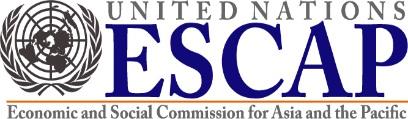 Трансграничная безбумажная торговля: контрольный перечень вопросов для оценки технической готовностиВерсия 1.0 от 5 мая 2020 годаРабочая группа по правовым вопросам и Рабочая группа по техническим вопросам, действующие в рамках Временной межправительственной руководящей группы по упрощению процедур трансграничной безбумажной торговли.Рабочая группа по правовым вопросам и Рабочая группа по техническим вопросам, действующие в рамках Временной межправительственной руководящей группы по упрощению процедур трансграничной безбумажной торговли.№ВопросыБолее развернутая информация о текущем положении дел /стоящих вопросах / плане будущей работыГрафик 
(если актуально) реализации плана будущей работыA1.Органы управленияОдним из принципиально важных факторов успешного внедрения систем безбумажной торговли является твердая приверженность главы правительства, без которой многие проекты такого масштаба, как правило, не реализуются. Когда высшее руководство готово взять на себя роль движущей силы проекта, появляется возможность более оперативного решения вопросов финансовой поддержки и доступа к другим ресурсам. Координация между правительственными учреждениями и между правительством и частным сектором является нелегкой задачей, но ее выполнение может стать более эффективным и действенным, если учредить институциональный орган с мощной руководящей структурой. Институциональная структура позволяет обеспечить площадку, в рамках которой соответствующие должностные лица могут вместе обсуждать функциональные возможности и другие технические, а также правовые вопросы. Определяя роль и обязанности каждого подразделения/группы, а также механизмы отчетности, руководящая структура ускоряет темпы внедрения систем безбумажной торговли.Органы управленияОдним из принципиально важных факторов успешного внедрения систем безбумажной торговли является твердая приверженность главы правительства, без которой многие проекты такого масштаба, как правило, не реализуются. Когда высшее руководство готово взять на себя роль движущей силы проекта, появляется возможность более оперативного решения вопросов финансовой поддержки и доступа к другим ресурсам. Координация между правительственными учреждениями и между правительством и частным сектором является нелегкой задачей, но ее выполнение может стать более эффективным и действенным, если учредить институциональный орган с мощной руководящей структурой. Институциональная структура позволяет обеспечить площадку, в рамках которой соответствующие должностные лица могут вместе обсуждать функциональные возможности и другие технические, а также правовые вопросы. Определяя роль и обязанности каждого подразделения/группы, а также механизмы отчетности, руководящая структура ускоряет темпы внедрения систем безбумажной торговли.Органы управленияОдним из принципиально важных факторов успешного внедрения систем безбумажной торговли является твердая приверженность главы правительства, без которой многие проекты такого масштаба, как правило, не реализуются. Когда высшее руководство готово взять на себя роль движущей силы проекта, появляется возможность более оперативного решения вопросов финансовой поддержки и доступа к другим ресурсам. Координация между правительственными учреждениями и между правительством и частным сектором является нелегкой задачей, но ее выполнение может стать более эффективным и действенным, если учредить институциональный орган с мощной руководящей структурой. Институциональная структура позволяет обеспечить площадку, в рамках которой соответствующие должностные лица могут вместе обсуждать функциональные возможности и другие технические, а также правовые вопросы. Определяя роль и обязанности каждого подразделения/группы, а также механизмы отчетности, руководящая структура ускоряет темпы внедрения систем безбумажной торговли.A1.1Создана ли структура управления для безбумажной торговли (например, национальный совет по упрощению процедур торговли)?A1.2Включает ли она всех партнеров на уровне сообщества/заинтересованных сторон (правительство и частный сектор)?A1.3Кто председательствует в этой структуре управления?А2.Уровень автоматизацииДля организации или учреждения не представляется возможным рассматривать внедрение безбумажных систем торговли и тем более последующий трансграничный обмен данными без возможности обработки электронных документов, информации или данных.Уровень автоматизацииДля организации или учреждения не представляется возможным рассматривать внедрение безбумажных систем торговли и тем более последующий трансграничный обмен данными без возможности обработки электронных документов, информации или данных.Уровень автоматизацииДля организации или учреждения не представляется возможным рассматривать внедрение безбумажных систем торговли и тем более последующий трансграничный обмен данными без возможности обработки электронных документов, информации или данных.A2.1Электронные системыA2.1.1Внедрила ли ваша страна электронную таможню (или другие услуги, которые упрощают представление таможенных деклараций в электронном виде)?Если да, просьба ответить на A2.1.1.1–A2.1.1.6A2.1.1.1Позволяет ли эта система получать, обрабатывать и издавать документы в электронном виде?A.2.1.1.2Интегрирована ли эта система с электронной платежной системой?A.2.1.1.3Позволяет ли эта система осуществлять аутентификацию пользователей в электронном виде?A.2.1.1.4Обеспечивает ли эта система безопасность данных/документов?A.2.1.1.5Какой процент от объема торговли охватывается этой системой?A.2.1.1.6Подключены ли все участники торговли и стороны, заинтересованные в торговле, к этой системе в электронном виде?A.2.1.2Внедрила ли ваша страна систему электронного порта (включая воздушные, морские, железнодорожные и внутренние порты)?Если да, просьба ответить на A2.1.2.1–A2.1.2.6A.2.1.2.1Позволяет ли она получать, обрабатывать и издавать документы в электронном виде?A.2.1.2.2Интегрирована ли она с электронной платежной системой?А.2.1.2.3Позволяет ли она осуществлять аутентификацию пользователей в электронном виде?А.2.1.2.4Обеспечивает ли она безопасность данных/документов?А.2.1.2.5Какой процент торговли охватывается этими системами?А.2.1.2.6Подключены ли все участники торговли и стороны, заинтересованные в торговле, к этим системам в электронном виде?А2.1.3Внедрила ли ваша страна электронные лицензии, электронные разрешения и электронные сертификаты? (Пожалуйста, заполните приложение к этому вопросу).А2.1.4Внедрила ли ваша страна системы трансграничной торговли, отличные от вышеуказанных?Если да, просьба ответить на A2.1.4.1–A2.1.4.5А2.1.4.1Позволяют ли они получать, обрабатывать и издавать документы в электронном виде?А2.1.4.2Интегрированы ли они с электронной платежной системой?А2.1.4.3Позволяют ли они осуществлять аутентификацию пользователей в электронном виде?А2.1.4.4Обеспечивают ли они безопасность данных/документов?А2.1.4.5Какой процент торговли охватывается этими системами?А2.1.5Каковы намеченные вашей страной временные рамки для достижения охвата всех торговых транзакций этими системами (электронной таможней, электронным портом, электронными сертификатами, электронными лицензиями, электронными разрешениями и т. д.)?А2.2Внедрена ли в вашей стране система «единого окна» для ускорения перевозки грузов/таможенной очистки грузов и для активизации системы поставок в рамках международной торговли?Если да, просьба ответить на А2.2.1–А2.2.4.Если нет, просьба ответить на А2.2.5.А2.2.1Каким образом в систему «единого окна» поступают данные в электронном виде, т. е., какой вид интерфейса пользователя и какой канал связи используются (сеть на базе Интернета или выделенная/защищенная частная сеть)?А2.2.2Поддерживает ли система безбумажную среду?А2.2.3Сколько учреждений подключено к «единому окну»? Просьба перечислить их.А2.2.4Кто является оператором этой системы?А2.2.5Каков план вашей страны в отношении будущей деятельности по внедрению системы «единого окна» и каковы намеченные временные рамки для этого?А3.Инфраструктура информационно-коммуникационных технологий в интересах безбумажной торговлиДейственная инфраструктура информационно-коммуникационных технологий (ИКТ) является принципиально важным элементом обеспечения эффективной системы безбумажной торговли. Первичной функцией сети является функция безопасного канала обмена информацией между сторонами-участницами. Отсутствие услуг доступа в Интернет может являться одним из препятствий на пути полномасштабного внедрения системы упрощения процедур торговли – может возникнуть ситуация, в которой бизнес-процесс не завершен из-за того, что не у всех сторон-участниц имеется сетевой доступ. Существуют различные варианты сетей, такие как многопротокольная коммутация по меткам (MLPS), интернет-протокол (IP), виртуальная частная сеть (VPN) и защищенный протокол передачи гипертекста (HTTP). Независимо от выбора того или иного варианта, сеть должна обеспечивать связь и интероперабельность между гетерогенными платформами и поддерживать различные протоколы и парадигмы обмена в безопасной операционной среде. Нередки случаи, когда у разных заинтересованных сторон разные уровни компьютеризации, и они пользуются системами на базе разных платформ. Для упрощения интеграции, совместимости интерфейсов и интероперабельности между этими системами связывающее их «единое окно» должно поддерживать интерфейс с гетерогенными системами.Разработка и введение в действие стратегического плана решения проблем, связанных с инфраструктурой ИКТ, и плана восстановления после бедствий должны являться частью плана обеспечения бесперебойной деятельности. Принципиально важно обеспечить надлежащее смягчение последствий сбоев в деятельности.Инфраструктура информационно-коммуникационных технологий в интересах безбумажной торговлиДейственная инфраструктура информационно-коммуникационных технологий (ИКТ) является принципиально важным элементом обеспечения эффективной системы безбумажной торговли. Первичной функцией сети является функция безопасного канала обмена информацией между сторонами-участницами. Отсутствие услуг доступа в Интернет может являться одним из препятствий на пути полномасштабного внедрения системы упрощения процедур торговли – может возникнуть ситуация, в которой бизнес-процесс не завершен из-за того, что не у всех сторон-участниц имеется сетевой доступ. Существуют различные варианты сетей, такие как многопротокольная коммутация по меткам (MLPS), интернет-протокол (IP), виртуальная частная сеть (VPN) и защищенный протокол передачи гипертекста (HTTP). Независимо от выбора того или иного варианта, сеть должна обеспечивать связь и интероперабельность между гетерогенными платформами и поддерживать различные протоколы и парадигмы обмена в безопасной операционной среде. Нередки случаи, когда у разных заинтересованных сторон разные уровни компьютеризации, и они пользуются системами на базе разных платформ. Для упрощения интеграции, совместимости интерфейсов и интероперабельности между этими системами связывающее их «единое окно» должно поддерживать интерфейс с гетерогенными системами.Разработка и введение в действие стратегического плана решения проблем, связанных с инфраструктурой ИКТ, и плана восстановления после бедствий должны являться частью плана обеспечения бесперебойной деятельности. Принципиально важно обеспечить надлежащее смягчение последствий сбоев в деятельности.Инфраструктура информационно-коммуникационных технологий в интересах безбумажной торговлиДейственная инфраструктура информационно-коммуникационных технологий (ИКТ) является принципиально важным элементом обеспечения эффективной системы безбумажной торговли. Первичной функцией сети является функция безопасного канала обмена информацией между сторонами-участницами. Отсутствие услуг доступа в Интернет может являться одним из препятствий на пути полномасштабного внедрения системы упрощения процедур торговли – может возникнуть ситуация, в которой бизнес-процесс не завершен из-за того, что не у всех сторон-участниц имеется сетевой доступ. Существуют различные варианты сетей, такие как многопротокольная коммутация по меткам (MLPS), интернет-протокол (IP), виртуальная частная сеть (VPN) и защищенный протокол передачи гипертекста (HTTP). Независимо от выбора того или иного варианта, сеть должна обеспечивать связь и интероперабельность между гетерогенными платформами и поддерживать различные протоколы и парадигмы обмена в безопасной операционной среде. Нередки случаи, когда у разных заинтересованных сторон разные уровни компьютеризации, и они пользуются системами на базе разных платформ. Для упрощения интеграции, совместимости интерфейсов и интероперабельности между этими системами связывающее их «единое окно» должно поддерживать интерфейс с гетерогенными системами.Разработка и введение в действие стратегического плана решения проблем, связанных с инфраструктурой ИКТ, и плана восстановления после бедствий должны являться частью плана обеспечения бесперебойной деятельности. Принципиально важно обеспечить надлежащее смягчение последствий сбоев в деятельности.А3.1Доступны ли в вашей стране сетевые услуги во всех пограничных пунктах, включая порты, аэропорты и пункты таможенной очистки груза?Если нет, каков план вашей страны в отношении будущей деятельности по обеспечению подключения к сети заинтересованных сторон – участниц логистической сбытовой цепи, включая органы контроля, и каковы намеченные для этого временные рамки?А3.2Подключены ли какие-либо из систем, упомянутых в пункте А2.1 «Электронные системы», через общую или единую сеть? Если да, просьба ответить на А3.2.1–А3.2.6.А3.2.1Является ли она интегрированной и защищенной?А3.2.2Может ли она обеспечить высокую степень доступности: минимум 99,9 процента – по соглашению об уровне обслуживания, касающемуся обмена торговыми данными в безбумажной среде?А3.2.3Может ли она поддерживать различные протоколы связи?А3.2.4Может ли она обеспечивать защищенный обмен информацией, обеспечивающий конфиденциальность и целостность данных? А3.2.5Разработана ли она таким образом, чтобы учесть требования, которые будут возникать в будущем, такие как модернизация устройств и технологий?А3.2.6Если какая-либо из перечисленных выше (А3.2.1 – А3.2.5) характеристик отсутствует, каков план вашей страны в отношении будущей деятельности по модернизации и каковы намеченные временные рамки?А3.3Если система «единого окна» внедрена, позволяет ли она обеспечить интероперабельность с другими системами?А3.3.1Позволяет ли она обеспечить интеграцию, совместимость интерфейсов и/или интероперабельность с другими существующими гетерогенными системами (например, с системами на базе другой платформы)?А3.3.2Если система «единого окна» поддерживает гетерогенные системы (интероперабельна с ними), какой метод интеграции/обеспечения совместимости интерфейсов применяется?А3.4Стратегический план решения проблем, связанных с инфраструктурой ИКТ А3.4.1Имеет ли ваша страна стратегический план решения проблем, связанных с инфраструктурой ИКТ (для безбумажной торговли)А3.4.2Если нет, каков план вашей страны в отношении будущей деятельности по разработке стратегического плана и каковы намеченные временные рамки для такой разработки?А3.5Восстановление после бедствийА3.5.1Существует ли стратегия по разработке плана восстановления после бедствий на учрежденческом уровне?А3.5.1.1Если да, просьба указать уровень осуществления плана восстановления после бедствий (укажите процент учреждений)А3.5.2Существует ли стратегия по разработке плана восстановления после бедствий на национальном уровне?А3.5.2.1Если да, просьба указать, реализуется ли план восстановления после бедствий на национальном уровне.А3.5.3Если стратегии по разработке плана восстановления после бедствий нет, каков план вашей страны в отношении будущей деятельности по разработке плана восстановления после бедствий и каковы намеченные временные рамки для его разработки?А3.6Имеется ли у вашей страны план обеспечения бесперебойной деятельности систем безбумажной торговли?А3.6.1Если да, проводятся ли его регулярные проверки с установленной периодичностью?А3.6.2Если нет, каков план вашей страны в отношении будущей деятельности по разработке плана бесперебойной деятельности и каковы намеченные временные рамки такой разработки?А4.БезопасностьДоверие пользователей к замене бумажных документов на электронную информацию или данные в определенной мере зависит от безопасности системы информационно-коммуникационных технологий, использующейся для управления данными.БезопасностьДоверие пользователей к замене бумажных документов на электронную информацию или данные в определенной мере зависит от безопасности системы информационно-коммуникационных технологий, использующейся для управления данными.БезопасностьДоверие пользователей к замене бумажных документов на электронную информацию или данные в определенной мере зависит от безопасности системы информационно-коммуникационных технологий, использующейся для управления данными.А4.1Имеется ли в вашей стране стратегия обеспечения безопасности информационно-коммуникационных технологий?Если да, просьба конкретизировать.А4.2Если внедрены какие-либо из систем, упомянутых в пункте А2.1 «Электронные системы», какие имеются меры безопасности для защиты этих систем от несанкционированного доступа?А4.3Какой механизм аутентификации применяется для обеспечения безопасности информации, передаваемой в электронном виде?А4.4Какой тип протокола связи используется в настоящее время для электронного обмена данными?А4.5Каков план вашей страны в отношении будущей деятельности по повышению уровня безопасности, упомянутой в пунктах А4.1 и А4.2, и каковы намеченные временные рамки для этого?А5.Реинжиниринг бизнес-процессовЕсли при разработке электронной системы не будет проводиться пересмотр и реинжиниринг выполняемых вручную процедур/процессов, во многих случаях это приведет к неэффективной работе системы. Если бизнес-процессы не будут повсеместно рационализированы в целях обеспечения бесперебойного потока информации, это поставит под угрозу интеграцию/совместимость интерфейсов с другими системами. На начальном этапе внедрения электронной системы часто практикуется параллельная обработка документов в бумажном виде, однако конечной целью является отказ от практики использования бумажных документов. Реинжиниринг бизнес-процессовЕсли при разработке электронной системы не будет проводиться пересмотр и реинжиниринг выполняемых вручную процедур/процессов, во многих случаях это приведет к неэффективной работе системы. Если бизнес-процессы не будут повсеместно рационализированы в целях обеспечения бесперебойного потока информации, это поставит под угрозу интеграцию/совместимость интерфейсов с другими системами. На начальном этапе внедрения электронной системы часто практикуется параллельная обработка документов в бумажном виде, однако конечной целью является отказ от практики использования бумажных документов. Реинжиниринг бизнес-процессовЕсли при разработке электронной системы не будет проводиться пересмотр и реинжиниринг выполняемых вручную процедур/процессов, во многих случаях это приведет к неэффективной работе системы. Если бизнес-процессы не будут повсеместно рационализированы в целях обеспечения бесперебойного потока информации, это поставит под угрозу интеграцию/совместимость интерфейсов с другими системами. На начальном этапе внедрения электронной системы часто практикуется параллельная обработка документов в бумажном виде, однако конечной целью является отказ от практики использования бумажных документов. А5.1Провели ли заинтересованные стороны в вашей стране реинжиниринг и рационализацию бизнес-процессов в интересах поддержки безбумажной торговли или национального «единого окна»:А5.1.1На учрежденческом уровне? (Просьба перечислить их).А5.1.2На национальном уровне?А5.2Внедрила ли ваша страна какие-либо транзакции в рамках безбумажной торговли?А5.2.1Если да, то какие транзакции были внедрены, и обмен какими типами электронных документов осуществляется?А5.2.2Если нет, каков план вашей страны в отношении будущей деятельности, нацеленной на отказ от бумажных документов, и каковы намеченные временные рамки для этого?А6.Гармонизация и стандартизация данныхСовместимость данных является одним из главных вопросов, которые необходимо решать при разработке и реализации различных проектов по обеспечению связуемости в регионе и вокруг него. Таким образом, если гармонизация и стандартизация данных могут быть осуществлены как можно скорее, удастся добиться бесперебойного обмена данными, не сталкиваясь с проблемами совместимости, особенно если опираться при этом на международные стандарты.Гармонизация и стандартизация данныхСовместимость данных является одним из главных вопросов, которые необходимо решать при разработке и реализации различных проектов по обеспечению связуемости в регионе и вокруг него. Таким образом, если гармонизация и стандартизация данных могут быть осуществлены как можно скорее, удастся добиться бесперебойного обмена данными, не сталкиваясь с проблемами совместимости, особенно если опираться при этом на международные стандарты.Гармонизация и стандартизация данныхСовместимость данных является одним из главных вопросов, которые необходимо решать при разработке и реализации различных проектов по обеспечению связуемости в регионе и вокруг него. Таким образом, если гармонизация и стандартизация данных могут быть осуществлены как можно скорее, удастся добиться бесперебойного обмена данными, не сталкиваясь с проблемами совместимости, особенно если опираться при этом на международные стандарты.А6.1Были ли осуществлены гармонизация и стандартизация данных в отношении элементов данных о безбумажной торговле:А6.1.1На учрежденческом уровне?А6.1.2На национальном уровне?А6.1.3Если да, был ли принят образец данных, и основан ли он на международных стандартах/руководящих принципах, таких как Правила Организации Объединенных Наций для электронного обмена данными в сфере управления, торговли и транспорта, Классификатор торговых и транспортных пунктов Организации Объединенных Наций, Техническая спецификация ключевых компонентов, Библиотека ключевых компонентов и/или Модель данных Всемирной таможенной организации?А7.Укрепление потенциалаУкрепление потенциала – непрерывный текущий процесс в рамках большинства проектов, однако особую важность он имеет на начальном этапе с точки зрения обеспечения того, что все заинтересованные стороны достигли общего понимания проекта и своей роли и обязанностей, которые позволят добиться успеха в реализации.Укрепление потенциалаУкрепление потенциала – непрерывный текущий процесс в рамках большинства проектов, однако особую важность он имеет на начальном этапе с точки зрения обеспечения того, что все заинтересованные стороны достигли общего понимания проекта и своей роли и обязанностей, которые позволят добиться успеха в реализации.Укрепление потенциалаУкрепление потенциала – непрерывный текущий процесс в рамках большинства проектов, однако особую важность он имеет на начальном этапе с точки зрения обеспечения того, что все заинтересованные стороны достигли общего понимания проекта и своей роли и обязанностей, которые позволят добиться успеха в реализации.А7.1Провела ли ваша страна какую-либо кампанию по повышению уровня информированности и/или практикум для обеспечения того, что заинтересованные стороны, включая правительственные учреждения и участников торговли, достигли общего понимания безбумажной торговли и своих соответствующих ролей в содействии реализации трансграничного обмена данными о безбумажной торговле?А7.2Понимают ли в полной мере имеющиеся в вашей стране стороны, заинтересованные в трансграничной торговле, подход на основе «единого окна»?А7.3Провела ли ваша страна какую-либо программу по повышению уровня информированности или практикум на тему «единого окна»?А7.4Каков план вашей страны в отношении будущей деятельности по укреплению потенциала в интересах трансграничного обмена данными о безбумажной торговле и каковы намеченные временные рамки для такого укрепления потенциала?А8.Прочие вопросыА8.1Компьютерная грамотностьА8.1.1Каков уровень компьютерной грамотности в торговом сообществе вашей страны в целом в плане поддержки электронных транзакций? (70–100%=высокий, 20–69%=средний, 0–19%=низкий)А8.1.2Готово ли торговое сообщество принять изменения, вызванные реинжинирингом бизнес-процессов при внедрении систем безбумажной торговли?А8.2Бюджетные ограниченияА8.2.1Сталкивается ли ваша страна с ограничениями в плане бюджета при внедрении систем безбумажной торговли?А8.2.2Если да, то каков план вашей страны в отношении будущей деятельности по преодолению этих финансовых ограничений и каковы намеченные временные рамки для такой деятельности?№ВопросыБолее развернутая информация о текущем положении дел / стоящих вопросах / плане будущей работыГрафик (если актуально) реализации плана будущей работыВ идеале для того, чтобы проект по трансграничному обмену данными приносил максимальную пользу, в нем следует участвовать всем сторонам, заинтересованным в трансграничной торговле. В связи с этим важно, чтобы имеющиеся у заинтересованных сторон системы информационно-коммуникационных технологий поддерживали трансграничный обмен данными. Система «единого окна» предназначена для обеспечения связи между системами заинтересованных сторон через единый пропускной канал, позволяя тем самым обеспечивать более эффективную интеграцию/совместимость интерфейсов. Аналогичным образом, национальное «единое окно», которое выступает в качестве единого национального пропускного канала, облегчит интеграцию/совместимость интерфейсов в интересах трансграничного обмена данными с партнерами по диалогу.В идеале для того, чтобы проект по трансграничному обмену данными приносил максимальную пользу, в нем следует участвовать всем сторонам, заинтересованным в трансграничной торговле. В связи с этим важно, чтобы имеющиеся у заинтересованных сторон системы информационно-коммуникационных технологий поддерживали трансграничный обмен данными. Система «единого окна» предназначена для обеспечения связи между системами заинтересованных сторон через единый пропускной канал, позволяя тем самым обеспечивать более эффективную интеграцию/совместимость интерфейсов. Аналогичным образом, национальное «единое окно», которое выступает в качестве единого национального пропускного канала, облегчит интеграцию/совместимость интерфейсов в интересах трансграничного обмена данными с партнерами по диалогу.В идеале для того, чтобы проект по трансграничному обмену данными приносил максимальную пользу, в нем следует участвовать всем сторонам, заинтересованным в трансграничной торговле. В связи с этим важно, чтобы имеющиеся у заинтересованных сторон системы информационно-коммуникационных технологий поддерживали трансграничный обмен данными. Система «единого окна» предназначена для обеспечения связи между системами заинтересованных сторон через единый пропускной канал, позволяя тем самым обеспечивать более эффективную интеграцию/совместимость интерфейсов. Аналогичным образом, национальное «единое окно», которое выступает в качестве единого национального пропускного канала, облегчит интеграцию/совместимость интерфейсов в интересах трансграничного обмена данными с партнерами по диалогу.В идеале для того, чтобы проект по трансграничному обмену данными приносил максимальную пользу, в нем следует участвовать всем сторонам, заинтересованным в трансграничной торговле. В связи с этим важно, чтобы имеющиеся у заинтересованных сторон системы информационно-коммуникационных технологий поддерживали трансграничный обмен данными. Система «единого окна» предназначена для обеспечения связи между системами заинтересованных сторон через единый пропускной канал, позволяя тем самым обеспечивать более эффективную интеграцию/совместимость интерфейсов. Аналогичным образом, национальное «единое окно», которое выступает в качестве единого национального пропускного канала, облегчит интеграцию/совместимость интерфейсов в интересах трансграничного обмена данными с партнерами по диалогу.B1.Электронные системыЭлектронные системыЭлектронные системыВ1.1Если были внедрены какие-либо из систем, упомянутых в пункте А2.1 «Электронные системы», какой процент из них поддерживает трансграничный обмен данными?В2.Система «единого окна»Система «единого окна»Система «единого окна»В2.1Если была внедрена система «единого окна», упомянутая в пункте А2.2, поддерживает ли она трансграничный обмен данными?В2.2Если да, функционирует ли она как национальное «единое окно», которое служит единым национальным пропускным каналом для целей любого трансграничного обмена данными с другими партнерами по диалогу?Когда реинжиниринг бизнес-процессов проводится в отношении национальных процедур/процессов безбумажных транзакций, при этом должны учитываться требования в отношении трансграничного обмена данными, согласно которым не будет осуществляться трансграничного обмена бумажными документами.Когда реинжиниринг бизнес-процессов проводится в отношении национальных процедур/процессов безбумажных транзакций, при этом должны учитываться требования в отношении трансграничного обмена данными, согласно которым не будет осуществляться трансграничного обмена бумажными документами.Когда реинжиниринг бизнес-процессов проводится в отношении национальных процедур/процессов безбумажных транзакций, при этом должны учитываться требования в отношении трансграничного обмена данными, согласно которым не будет осуществляться трансграничного обмена бумажными документами.Когда реинжиниринг бизнес-процессов проводится в отношении национальных процедур/процессов безбумажных транзакций, при этом должны учитываться требования в отношении трансграничного обмена данными, согласно которым не будет осуществляться трансграничного обмена бумажными документами.В3.Реинжиниринг бизнес-процессовРеинжиниринг бизнес-процессовРеинжиниринг бизнес-процессовВ3.1Если ваша страна ввела безбумажные транзакции на национальном уровне, упомянутые в пункте А5.2, были ли проведены реинжиниринг и рационализация бизнес-процессов в целях поддержки трансграничного обмена данными?В3.2Если нет, каков план вашей страны в отношении будущей деятельности по разработке регионального бизнес-процесса для трансграничного обмена данными и каковы намеченные временные рамки разработки?Если гармонизация и стандартизация данных осуществляется на основе международных стандартов, которые приняты большинством организаций или стран региона, это минимизирует изменения в национальном системном процессе и структуре баз данных при внедрении электронного трансграничного обмена данными.Если гармонизация и стандартизация данных осуществляется на основе международных стандартов, которые приняты большинством организаций или стран региона, это минимизирует изменения в национальном системном процессе и структуре баз данных при внедрении электронного трансграничного обмена данными.Если гармонизация и стандартизация данных осуществляется на основе международных стандартов, которые приняты большинством организаций или стран региона, это минимизирует изменения в национальном системном процессе и структуре баз данных при внедрении электронного трансграничного обмена данными.Если гармонизация и стандартизация данных осуществляется на основе международных стандартов, которые приняты большинством организаций или стран региона, это минимизирует изменения в национальном системном процессе и структуре баз данных при внедрении электронного трансграничного обмена данными.В4.Гармонизация и стандартизация данныхГармонизация и стандартизация данныхГармонизация и стандартизация данныхВ4.1Были ли проведены гармонизация и стандартизация данных на основе международных стандартов/руководящих принципов, таких как Правила Организации Объединенных Наций для электронного обмена данными в сфере управления, торговли и транспорта, Классификатор торговых и транспортных пунктов Организации Объединенных Наций, Рекомендация по созданию «единого окна», вынесенная Центром Организации Объединенных Наций по упрощению процедур торговли и электронным деловым операциям, с тем чтобы содействовать трансграничному обмену данными о безбумажной торговле?В4.2Если нет, каков план вашей страны в отношении будущей деятельности и каковы намеченные временные сроки деятельности, направленной на минимизацию изменений в вашем системном процессе и структуре баз данных при внедрении электронного трансграничного обмена данными?В5.Международный транзитПроблемы, с которыми сталкиваются участники транзитной торговли из многих стран региона в рамках процедуры международного транзита, действующей в настоящее время, включают следующие:a)	повторное представление таможенной транзитной декларации на въезде в каждую страну транзита; b)	необходимость регистрации документа, гарантирующего уплату таможенных платежей, в каждой стране транзита. Для решения вышеизложенных проблем можно рассмотреть возможность принятия следующих мер:a)	введение единой таможенной транзитной декларации, действительной в отношении всего маршрута транзита: данные и информация, касающиеся таможенной транзитной декларации, могут подаваться и одобряться в стране отправления и передаваться в страны транзита и страну назначения.b)	введение единой гарантии, действительной в отношении всего маршрута транзита: соответствующие данные/информация, касающиеся гарантии, могут регистрироваться в стране отправления и передаваться в страны транзита и страну назначения. Если всеми органами контроля в экспортирующей стране будет проводиться проверка в режиме «одной остановки» и, если данные по результатам проверки будут передаваться в импортирующую страну, это определенно ускорит процесс таможенной очистки грузов.Международный транзитПроблемы, с которыми сталкиваются участники транзитной торговли из многих стран региона в рамках процедуры международного транзита, действующей в настоящее время, включают следующие:a)	повторное представление таможенной транзитной декларации на въезде в каждую страну транзита; b)	необходимость регистрации документа, гарантирующего уплату таможенных платежей, в каждой стране транзита. Для решения вышеизложенных проблем можно рассмотреть возможность принятия следующих мер:a)	введение единой таможенной транзитной декларации, действительной в отношении всего маршрута транзита: данные и информация, касающиеся таможенной транзитной декларации, могут подаваться и одобряться в стране отправления и передаваться в страны транзита и страну назначения.b)	введение единой гарантии, действительной в отношении всего маршрута транзита: соответствующие данные/информация, касающиеся гарантии, могут регистрироваться в стране отправления и передаваться в страны транзита и страну назначения. Если всеми органами контроля в экспортирующей стране будет проводиться проверка в режиме «одной остановки» и, если данные по результатам проверки будут передаваться в импортирующую страну, это определенно ускорит процесс таможенной очистки грузов.Международный транзитПроблемы, с которыми сталкиваются участники транзитной торговли из многих стран региона в рамках процедуры международного транзита, действующей в настоящее время, включают следующие:a)	повторное представление таможенной транзитной декларации на въезде в каждую страну транзита; b)	необходимость регистрации документа, гарантирующего уплату таможенных платежей, в каждой стране транзита. Для решения вышеизложенных проблем можно рассмотреть возможность принятия следующих мер:a)	введение единой таможенной транзитной декларации, действительной в отношении всего маршрута транзита: данные и информация, касающиеся таможенной транзитной декларации, могут подаваться и одобряться в стране отправления и передаваться в страны транзита и страну назначения.b)	введение единой гарантии, действительной в отношении всего маршрута транзита: соответствующие данные/информация, касающиеся гарантии, могут регистрироваться в стране отправления и передаваться в страны транзита и страну назначения. Если всеми органами контроля в экспортирующей стране будет проводиться проверка в режиме «одной остановки» и, если данные по результатам проверки будут передаваться в импортирующую страну, это определенно ускорит процесс таможенной очистки грузов.В5.1Ввела ли ваша страна безбумажную таможенную декларацию для национальных транзитных процедур (входящие, исходящие и внутренние транзитные перевозки)?В5.2Ввела ли ваша страна безбумажную таможенную декларацию для международных транзитных перевозок?В5.2.1Если да, способен ли таможенный режим в вашей стране поддержать введение единой транзитной таможенной декларации и единой гарантии, действительной для всего международного транзитного маршрута с учетом следующих компонентов:i)	согласование гарантии, которая регистрируется в стране отправления, покрывает самый большой размер пошлины, рассчитанный на основе ставки пошлины, взимаемой каждой страной на транзитном маршруте, а также является действительной и признается на всем транзитном маршруте?ii)	согласование регионального/субрегионального формата и содержания единой гарантии? В5.2.2Если нет, каков план вашей страны в отношении будущей деятельности по решению этого вопроса и каковы намеченные временные рамки для его решения?В5.3Ввела ли ваша страна систему проверки в режиме «одной остановки» всеми органами контроля на границе в момент выезда/экспорта?В5.3.1Если да, передаются ли результаты проверки импортирующей стране? В5.4Если нет, имеется ли намерение ввести проверку в режиме «одной остановки» и каковы намеченные для этого временные рамки?В6.Программа повышения уровня информированностиПрограммы повышения уровня информированности важны для заинтересованных сторон в плане понимания того, каким образом может осуществляться трансграничный обмен данными. Такое понимание поможет уменьшить беспокойство заинтересованных сторон и подготовить их к решению любых вопросов, которые могут возникнуть. Если в стране наблюдается нехватка экспертных знаний для проведения анализа бизнес-процессов, гармонизации и упрощения данных, управления проектами и т. д., страна может обращаться за технической помощью извне.Программа повышения уровня информированностиПрограммы повышения уровня информированности важны для заинтересованных сторон в плане понимания того, каким образом может осуществляться трансграничный обмен данными. Такое понимание поможет уменьшить беспокойство заинтересованных сторон и подготовить их к решению любых вопросов, которые могут возникнуть. Если в стране наблюдается нехватка экспертных знаний для проведения анализа бизнес-процессов, гармонизации и упрощения данных, управления проектами и т. д., страна может обращаться за технической помощью извне.Программа повышения уровня информированностиПрограммы повышения уровня информированности важны для заинтересованных сторон в плане понимания того, каким образом может осуществляться трансграничный обмен данными. Такое понимание поможет уменьшить беспокойство заинтересованных сторон и подготовить их к решению любых вопросов, которые могут возникнуть. Если в стране наблюдается нехватка экспертных знаний для проведения анализа бизнес-процессов, гармонизации и упрощения данных, управления проектами и т. д., страна может обращаться за технической помощью извне.В6.1Имеется ли в вашей стране программа по повышению уровня информированности (например, укрепление потенциала, профессиональная подготовка, практикумы), направленная на улучшение понимания заинтересованными сторонами следующих вопросов?В6.1.1Каким образом можно внедрить трансграничный обмен данными?В6.1.2Потенциальные деловые транзакции и документы для трансграничного обмена данными?В6.1.3Методы определения факторов, тормозящих процесс, которые необходимо устранить?В6.2Если ваша страна не проводила программы, направленные на повышение уровня информированности, и программы по укреплению потенциала, в соответствии с пунктами В6.1.1–В6.1.3, каков план вашей страны в отношении будущей деятельности и каковы намеченные временные рамки для проведения кампании по повышению уровня информированности?В6.3Обладает ли ваша страна потенциалом для осуществления следующей деятельности: а) анализа бизнес-процессов; b) гармонизации и упрощения данных; c) разработки систем; и d) управления проектами?В7.Прочие вопросыРяд стран, которые готовы к трансграничному обмену данными, могут не пожелать участвовать в экспериментальном проекте. Одной из причин является отсутствие доверия к экономическим операторам партнеров по диалогу. Если ваши экономические операторы могут удовлетворить требованиям, предусмотренным системой уполномоченных экономических операторов, и у вас с партнерами по диалогу достигнуто взаимное признание экономических операторов друг друга, это активизирует трансграничный обмен данными.Прочие вопросыРяд стран, которые готовы к трансграничному обмену данными, могут не пожелать участвовать в экспериментальном проекте. Одной из причин является отсутствие доверия к экономическим операторам партнеров по диалогу. Если ваши экономические операторы могут удовлетворить требованиям, предусмотренным системой уполномоченных экономических операторов, и у вас с партнерами по диалогу достигнуто взаимное признание экономических операторов друг друга, это активизирует трансграничный обмен данными.Прочие вопросыРяд стран, которые готовы к трансграничному обмену данными, могут не пожелать участвовать в экспериментальном проекте. Одной из причин является отсутствие доверия к экономическим операторам партнеров по диалогу. Если ваши экономические операторы могут удовлетворить требованиям, предусмотренным системой уполномоченных экономических операторов, и у вас с партнерами по диалогу достигнуто взаимное признание экономических операторов друг друга, это активизирует трансграничный обмен данными.В7.1Уполномоченные экономические операторы (УЭО)В7.1.1В целом каков уровень соблюдения требований участниками торговой деятельности в вашей стране (высокий, средний или низкий?) В7.1.2Введена ли в вашей стране система уполномоченных экономических операторов?В7.1.2.1Если да, насколько широко внедрена эта система, если исходить из процентной доли экономических операторов, зарегистрированных в системе?В7.1.3Готова ли ваша страна подписать какое-либо соглашение о взаимном признании уполномоченных экономических операторов с партнерами по диалогу?На подготовительном этапе полезно оценить степень готовности заинтересованных сторон к принятию изменений, вызванных трансграничным обменом данными, и доступность финансирования для любого потенциального проекта в области трансграничной безбумажной торговли.На подготовительном этапе полезно оценить степень готовности заинтересованных сторон к принятию изменений, вызванных трансграничным обменом данными, и доступность финансирования для любого потенциального проекта в области трансграничной безбумажной торговли.На подготовительном этапе полезно оценить степень готовности заинтересованных сторон к принятию изменений, вызванных трансграничным обменом данными, и доступность финансирования для любого потенциального проекта в области трансграничной безбумажной торговли.На подготовительном этапе полезно оценить степень готовности заинтересованных сторон к принятию изменений, вызванных трансграничным обменом данными, и доступность финансирования для любого потенциального проекта в области трансграничной безбумажной торговли.В7.2Готовы ли заинтересованные стороны и торговое сообщество к принятию изменений, вызванных процессами реинжиниринга, в интересах обеспечения трансграничного обмена данными? Органы регулированияАгенты/таможенные брокерыУчастники торговлиПортовое сообществоФинансовые учрежденияИные (просьба конкретизировать)В7.3Заложены ли в государственном бюджете вашей страны средства на переход к трансграничному обмену данными о безбумажной торговле?В7.3.1Если нет, каковы намеченные вашей страной временные рамки для мобилизации таких средств?Обмен информацией о предпочтениях стран в плане приоритетных документов для трансграничного обмена данными может помочь определить потенциальных участников с одинаковыми или схожими предпочтениями для совместной работы над экспериментальными проектами.Обмен информацией о предпочтениях стран в плане приоритетных документов для трансграничного обмена данными может помочь определить потенциальных участников с одинаковыми или схожими предпочтениями для совместной работы над экспериментальными проектами.Обмен информацией о предпочтениях стран в плане приоритетных документов для трансграничного обмена данными может помочь определить потенциальных участников с одинаковыми или схожими предпочтениями для совместной работы над экспериментальными проектами.Обмен информацией о предпочтениях стран в плане приоритетных документов для трансграничного обмена данными может помочь определить потенциальных участников с одинаковыми или схожими предпочтениями для совместной работы над экспериментальными проектами.В7.4Рассматривает ли ваша страна трансграничный обмен данными в отношении каких-либо из нижеперечисленных документов и связанных с ними процессов? (Д=да, Н=нет. Просьба выбрать из представленного ниже списка пять документов, являющихся для вас приоритетными)морская накладная(подаваемый заранее) манифесттранзитная таможенная декларациятранзитное гарантийное свидетельствофитосанитарный сертификатсанитарный сертификатфумигационный сертификатсертификат в отношении видов дикой фауны и флоры, подпадающих под действие Конвенции о международной торговле видами дикой фауны и флоры, находящимися под угрозой исчезновениясертификат происхождения (преференциальный)сертификат происхождения (непреференциальный)сертификат фармацевтического продуктанациональные сертификаты соответствия стандартам и национальные сертификаты качествасертификаты соответствия стандартам и сертификаты качества, выданные Международной организацией по стандартизации (ИСО), и другие международные сертификаты соответствия стандартам и международные сертификаты качествасертификат на медицинские изделиясертификат на электрические и электронные компоненты, оборудование и продуктысписок опасных грузов паспорт безопасности материаловаккредитивконосаментсчет-фактура упаковочный листразрешение на импортиные (просьба конкретизировать)В7.5В отношении каждого из пяти приоритетных документов, обозначенных в пункте В7.4, просьба предоставить следующую дополнительную информацию: название документа; исполнительный орган и процент безбумажных документов и связанных с ними процессов.Название министерства или агентстваТип разрешения ИМ = импортная лицензияЭЛ = экспортная лицензияСП = сертификат происхожденияСС = санитарно-гигиенические сертификатыФС = фитосанитарный сертификатДТ = другие типы1. Был ли проведен и завершен реинжиниринг бизнес-процессов?Завершен[   ]Ведется[   ]Ведется[   ]Не проведен[   ]Не проведен[   ]Не знаю [   ]1.1. Если он ведется в настоящее время, то, когда он будет завершен?[Год/месяц                                        ]1.2. Если он не ведется, то планируется ли его проведение?[  ] Да  [  ]  Нет [  ] Не знаю1.3. Если ответ на вопрос 1.2 – да, то, когда он начнется?[ Год/месяц ] 1.1. Если он ведется в настоящее время, то, когда он будет завершен?[Год/месяц                                        ]1.2. Если он не ведется, то планируется ли его проведение?[  ] Да  [  ]  Нет [  ] Не знаю1.3. Если ответ на вопрос 1.2 – да, то, когда он начнется?[ Год/месяц ] 1.1. Если он ведется в настоящее время, то, когда он будет завершен?[Год/месяц                                        ]1.2. Если он не ведется, то планируется ли его проведение?[  ] Да  [  ]  Нет [  ] Не знаю1.3. Если ответ на вопрос 1.2 – да, то, когда он начнется?[ Год/месяц ] 1.1. Если он ведется в настоящее время, то, когда он будет завершен?[Год/месяц                                        ]1.2. Если он не ведется, то планируется ли его проведение?[  ] Да  [  ]  Нет [  ] Не знаю1.3. Если ответ на вопрос 1.2 – да, то, когда он начнется?[ Год/месяц ] 1.1. Если он ведется в настоящее время, то, когда он будет завершен?[Год/месяц                                        ]1.2. Если он не ведется, то планируется ли его проведение?[  ] Да  [  ]  Нет [  ] Не знаю1.3. Если ответ на вопрос 1.2 – да, то, когда он начнется?[ Год/месяц ] 1.1. Если он ведется в настоящее время, то, когда он будет завершен?[Год/месяц                                        ]1.2. Если он не ведется, то планируется ли его проведение?[  ] Да  [  ]  Нет [  ] Не знаю1.3. Если ответ на вопрос 1.2 – да, то, когда он начнется?[ Год/месяц ] Просьба предоставить дополнительную информацию, например, о веб-сайте, дате осуществления и т. д.2. Внедрена ли электронная система подачи заявлений (возможность получать, обрабатывать и выдавать документы в электронном виде)?Полностью внедрена[   ]Частично внедрена[   ]Частично внедрена[   ]Частично внедрена[   ]Не внедрена[   ]Не знаю[   ]2.1. Если она не внедрена, то планируется ли ее внедрение?[  ] Да  [  ]  Нет [  ] Не знаю2.2. Если ответ на вопрос 2.1 – да, то, когда планируется осуществить внедрение?[Год/месяц                               ]2.3 Если она внедрена, то каким образом подаются подтверждающие документы?[ ] ППДВ = Подача подтверждающих документов вручную.[ ] ЭДБК = Электронная декларация/заявление, но представление бумажной копии обязательно.[ ] любые другие методы (просьба указать ___________________) 2.1. Если она не внедрена, то планируется ли ее внедрение?[  ] Да  [  ]  Нет [  ] Не знаю2.2. Если ответ на вопрос 2.1 – да, то, когда планируется осуществить внедрение?[Год/месяц                               ]2.3 Если она внедрена, то каким образом подаются подтверждающие документы?[ ] ППДВ = Подача подтверждающих документов вручную.[ ] ЭДБК = Электронная декларация/заявление, но представление бумажной копии обязательно.[ ] любые другие методы (просьба указать ___________________) 2.1. Если она не внедрена, то планируется ли ее внедрение?[  ] Да  [  ]  Нет [  ] Не знаю2.2. Если ответ на вопрос 2.1 – да, то, когда планируется осуществить внедрение?[Год/месяц                               ]2.3 Если она внедрена, то каким образом подаются подтверждающие документы?[ ] ППДВ = Подача подтверждающих документов вручную.[ ] ЭДБК = Электронная декларация/заявление, но представление бумажной копии обязательно.[ ] любые другие методы (просьба указать ___________________) 2.1. Если она не внедрена, то планируется ли ее внедрение?[  ] Да  [  ]  Нет [  ] Не знаю2.2. Если ответ на вопрос 2.1 – да, то, когда планируется осуществить внедрение?[Год/месяц                               ]2.3 Если она внедрена, то каким образом подаются подтверждающие документы?[ ] ППДВ = Подача подтверждающих документов вручную.[ ] ЭДБК = Электронная декларация/заявление, но представление бумажной копии обязательно.[ ] любые другие методы (просьба указать ___________________) 2.1. Если она не внедрена, то планируется ли ее внедрение?[  ] Да  [  ]  Нет [  ] Не знаю2.2. Если ответ на вопрос 2.1 – да, то, когда планируется осуществить внедрение?[Год/месяц                               ]2.3 Если она внедрена, то каким образом подаются подтверждающие документы?[ ] ППДВ = Подача подтверждающих документов вручную.[ ] ЭДБК = Электронная декларация/заявление, но представление бумажной копии обязательно.[ ] любые другие методы (просьба указать ___________________) 2.1. Если она не внедрена, то планируется ли ее внедрение?[  ] Да  [  ]  Нет [  ] Не знаю2.2. Если ответ на вопрос 2.1 – да, то, когда планируется осуществить внедрение?[Год/месяц                               ]2.3 Если она внедрена, то каким образом подаются подтверждающие документы?[ ] ППДВ = Подача подтверждающих документов вручную.[ ] ЭДБК = Электронная декларация/заявление, но представление бумажной копии обязательно.[ ] любые другие методы (просьба указать ___________________) Просьба предоставить дополнительную информацию, например, о веб-сайте, дате осуществления и т. д.3. Подключена ли электронная система подачи заявлений к системе электронной таможни и/или «единого окна»?Система электронной таможни[   ]«Единое окно»[   ]«Единое окно»[   ]«Единое окно»[   ]Не подключена[   ]Не знаю[   ]3.1. Каков уровень интеграции между электронной системой подачи заявлений и системой «единого окна» и/или системой электронной таможни, если она подключена?[  ] Частично связана [   ]   Полностью связана   [   ]  Не знаюПримечание: «Частично связана» означает, что электронная передача информации осуществляется в одном направлении, «полностью связана» означает, что электронная передача информации осуществляется в двух направлениях между электронной системой подачи заявлений и системой «единого окна» и/или системой электронной таможни. 3.1. Каков уровень интеграции между электронной системой подачи заявлений и системой «единого окна» и/или системой электронной таможни, если она подключена?[  ] Частично связана [   ]   Полностью связана   [   ]  Не знаюПримечание: «Частично связана» означает, что электронная передача информации осуществляется в одном направлении, «полностью связана» означает, что электронная передача информации осуществляется в двух направлениях между электронной системой подачи заявлений и системой «единого окна» и/или системой электронной таможни. 3.1. Каков уровень интеграции между электронной системой подачи заявлений и системой «единого окна» и/или системой электронной таможни, если она подключена?[  ] Частично связана [   ]   Полностью связана   [   ]  Не знаюПримечание: «Частично связана» означает, что электронная передача информации осуществляется в одном направлении, «полностью связана» означает, что электронная передача информации осуществляется в двух направлениях между электронной системой подачи заявлений и системой «единого окна» и/или системой электронной таможни. 3.1. Каков уровень интеграции между электронной системой подачи заявлений и системой «единого окна» и/или системой электронной таможни, если она подключена?[  ] Частично связана [   ]   Полностью связана   [   ]  Не знаюПримечание: «Частично связана» означает, что электронная передача информации осуществляется в одном направлении, «полностью связана» означает, что электронная передача информации осуществляется в двух направлениях между электронной системой подачи заявлений и системой «единого окна» и/или системой электронной таможни. 3.1. Каков уровень интеграции между электронной системой подачи заявлений и системой «единого окна» и/или системой электронной таможни, если она подключена?[  ] Частично связана [   ]   Полностью связана   [   ]  Не знаюПримечание: «Частично связана» означает, что электронная передача информации осуществляется в одном направлении, «полностью связана» означает, что электронная передача информации осуществляется в двух направлениях между электронной системой подачи заявлений и системой «единого окна» и/или системой электронной таможни. 3.1. Каков уровень интеграции между электронной системой подачи заявлений и системой «единого окна» и/или системой электронной таможни, если она подключена?[  ] Частично связана [   ]   Полностью связана   [   ]  Не знаюПримечание: «Частично связана» означает, что электронная передача информации осуществляется в одном направлении, «полностью связана» означает, что электронная передача информации осуществляется в двух направлениях между электронной системой подачи заявлений и системой «единого окна» и/или системой электронной таможни. Просьба предоставить дополнительную информацию, например, о веб-сайте, дате осуществления и т. д.4. Доступна ли электронная оплата в рамках электронной системы подачи заявлений?Да[   ]Да[   ]Нет[   ]Нет[   ]Нет[   ]4.1. Какие существуют способы оплаты в рамках электронной системы подачи заявлений?[  ] ЭПС = электронный перевод средств[  ] ДН = депозит наличными[  ] КК = оплата кредитной картой[  ] ОН = оплата наличными [  ] Любые другие методы (просьба указать ___________________)4.1. Какие существуют способы оплаты в рамках электронной системы подачи заявлений?[  ] ЭПС = электронный перевод средств[  ] ДН = депозит наличными[  ] КК = оплата кредитной картой[  ] ОН = оплата наличными [  ] Любые другие методы (просьба указать ___________________)4.1. Какие существуют способы оплаты в рамках электронной системы подачи заявлений?[  ] ЭПС = электронный перевод средств[  ] ДН = депозит наличными[  ] КК = оплата кредитной картой[  ] ОН = оплата наличными [  ] Любые другие методы (просьба указать ___________________)4.1. Какие существуют способы оплаты в рамках электронной системы подачи заявлений?[  ] ЭПС = электронный перевод средств[  ] ДН = депозит наличными[  ] КК = оплата кредитной картой[  ] ОН = оплата наличными [  ] Любые другие методы (просьба указать ___________________)4.1. Какие существуют способы оплаты в рамках электронной системы подачи заявлений?[  ] ЭПС = электронный перевод средств[  ] ДН = депозит наличными[  ] КК = оплата кредитной картой[  ] ОН = оплата наличными [  ] Любые другие методы (просьба указать ___________________)4.1. Какие существуют способы оплаты в рамках электронной системы подачи заявлений?[  ] ЭПС = электронный перевод средств[  ] ДН = депозит наличными[  ] КК = оплата кредитной картой[  ] ОН = оплата наличными [  ] Любые другие методы (просьба указать ___________________)Просьба предоставить дополнительную информацию, например, о веб-сайте, дате осуществления и т. д.